123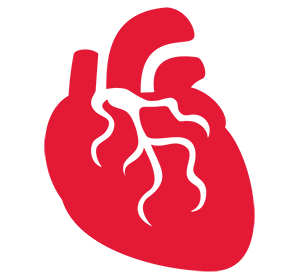 心臟內科112年10月學術行程表ORIENTATION (CR王英謙)一分組名單同Group患者共同照護，但各住院醫師仍會有主要的指導醫師(虛線分隔team)，若病人有狀況，護理師會優先call該主治team的住院醫師；個人床數上下限依規定，若有超過請聯絡CR協調；Cover則不在此限(床數上下限：R / PGY2 - 6至14床；PGY1 - 4至10床；NP - 12床 )陳美綾醫師赴美進修中；NP惠芬漢基支援中(10-12月)傾斜床協助：10/02-10/16 NP 佳芬 (協助期間Cover：PGY )；            10/17-10/31 NP麗芬(協助期間Cover：PGY )● F陳韋傑醫師 68573；F黃祺元醫師 68675；CR1曾宇平醫師 66716；CR1王英謙醫師 68387JOURNAL READINGPGY 1 孔維謙 /施淳友醫師Extracorporeal Life Support in Infarct-Related Cardiogenic Shock <NEJM, 2023 >PGY 1 鄭思平 /黃宏凱醫師Pulsed Field or Conventional Thermal Ablation for Paroxysmal Atrial Fibrillation <JACC, 2023>循環課程 (可因應主治醫師臨床工作調動)住診教學 (可因應主治醫師臨床工作調動)身體檢查教學主題：心音教學值班個案討論會議 (每週一或二 7:30~8:00)本月學生名單請假或約假(不值班)人員10/10 國慶日 offNP 陳惠芬 漢基支援NP 簡麗芬 10/09, 10/11, 10/18 (退休會PM)NP 李佳芬 10/05, 10/06, 10/19 (退休會PM), 10/20, 10/23NP 郭淑娥 10/09, 10/16, 10/20 (PM)CR1曾宇平 CR1王英謙 10/18-10/31PGY 黃繼寬 10/21-10/23 (long weekend)PGY 劉宜庭10/14-10/16 (long weekend)PGY1 鄭司平 10/13-15, (long weekend), 10/24-10/25 (ACLS)PGY1 孔維謙10/06-10/08 (long weekend)三四45時間07:3007:30地點兒童醫院B1心臟科討論室兒童醫院B1心臟科討論室內容Journal reading主講人余昭宏醫師PGY 1孔維謙PGY 1鄭司平主持人陳清埤 部長 廖英傑 主任施淳友醫師 /黃宏凱醫師1112時間07:3007:30地點兒童醫院B1心臟科討論室兒童醫院B1心臟科討論室內容LAAO & NOACEBM主講人陳科維 醫師PGY劉宜庭主持人陳清埤 部長 廖英傑 主任簡思齊醫師1819時間7:3007:30地點兒童醫院B1心臟科討論室兒童醫院B1心臟科討論室內容Case based discussionCombined meeting主講人PGY黃繼寬總醫師主持人王聖云醫師陳清埤 部長 廖英傑 主任2526時間07:3007:30地點兒童醫院B1心臟科討論室10樓禮拜堂內容Mortality and morbidity週會禮拜主講人R3林芸主持人余昭宏醫師VSResident/NP實習醫學生陳清埤醫師NP 簡麗芬10/02-10/13 Clerk 2吳育瑋(66486)夏建勳醫師張惟智醫師10/01-10/15 R3楊午騰(68280)10/16-10/31 R3曹貽均(66104)10/02-10/13 Clerk 2吳育瑋(66486)楊淵博醫師R2鍾淯甯(66576)10/02-10/13 Clerk蘇郁雯(66430)黃靜惠醫師施淳友醫師PGY 1 孔維謙(66117)10/02-10/13 Clerk蘇郁雯(66430)王聖云醫師NP李佳芬10/16-10/27 Clerk林柏君(66466)10/30-11/10 Clerk陳鳳翎(66448)廖英傑醫師楊秉忠醫師PGY 黃繼寬(66158)10/16-10/27 Clerk林柏君(66466)10/30-11/10 Clerk陳鳳翎(66448)黃宏凱醫師NP 郭淑娥10/16-10/27 Clerk 2吳毅寬(66453)10/30-11/10 Clerk 2歐芸臻(66463)簡思齊醫師PGY 劉宜庭(66203)10/16-10/27 Clerk 2吳毅寬(66453)10/30-11/10 Clerk 2歐芸臻(66463)傅智群醫師PGY1 鄭司平(68331)10/16-10/27 Clerk 2吳毅寬(66453)10/30-11/10 Clerk 2歐芸臻(66463)DATETIMEPLACETopic指導老師紀錄10/04 (三)09:00-10:003F超音波室生理檢查室簡介CR 王英謙10/12 (四)10:30-11:3081 討論室Basic ECG黃祺元醫師Clerk歐芸臻10/16 (一)14:00-15:3081 討論室Arrhythmia廖英傑醫師PGY 1孔維謙10/20 (五)13:30-15:0081 討論室Heart failure王聖云醫師PGY 1鄭思平10/25 (三)10:00-11:3081 討論室CAD簡思齊醫師PGY黃繼寬DATETIMEPLACE指導老師紀錄10/02 (一)10:30-11:3081 station施淳友醫師Clerk 2 吳育瑋10/12 (四) 10:00-11:0081 station楊秉忠醫師Clerk 2蘇郁雯10/17 (二)16:00-17:0081 station黃宏凱醫師Clerk 陳鳳翎10/24(二)10:00-11:0081 station張惟智醫師Clerk 林柏君DATETIMEPLACE指導老師紀錄10/16 (一)16:00-17:00四期10F OSCE黃靜惠醫師Clerk 2 吳毅寬DATETIMEPLACE指導老師指導老師10/3 (二)07:30-8:0081 討論室楊秉忠醫師黃宏凱醫師10/17 (二)07:30-8:0081 討論室傅智群醫師楊淵博醫師10/24 (二)07:30-8:0081 討論室張惟智醫師簡思齊醫師10/31 (二)07:30-8:0081 討論室施淳友醫師王聖云醫師DATE姓名職級CodeMVPN10/02 – 10/13吳育瑋Clerk 23728116648610/02 – 10/13蘇郁雯Clerk 23728376643010/16 – 10/27吳毅寬Clerk 23728426645310/16 – 10/27林柏君Clerk3728756646610/30 – 11/10陳鳳翎Clerk3728716644810/30 – 11/10歐芸臻Clerk 237281066463